                         NAACP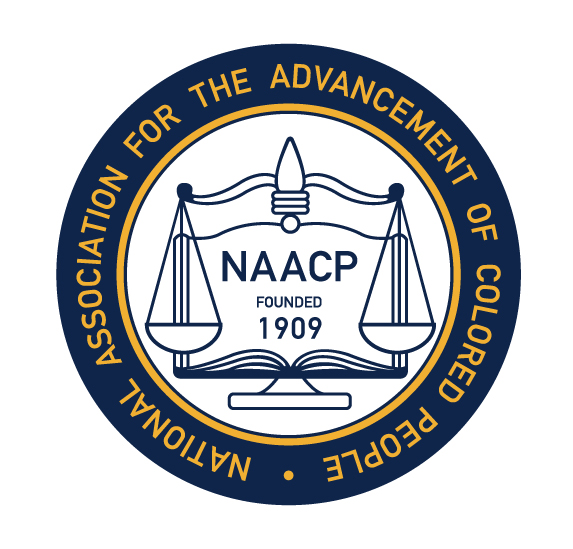 Collin County, TX Branch #6165Complaint of Discrimination*Based on race, color, religion, national origin, sex, age, or handicapped statusCompleting this form does not constitute an official complaint with a legal authority.At this time, the NAACP is only seeking information to assist you concerning this complaintPlease print or type  |   Email completed form to:   legalredress@collincountynaacp.org  |   Call us to hand deliver this form: 469-305-1553lo Name, Phone Number & EmailStreet AddressCiWas the discrimination because of (Please cheek all that apply)__ Race or Color    __ Religion    __ National Origin    __ Sex    __ Age    ____Handicapped Status    ___ OtherStreetAddress_______________________________________________________________________________________________City/State/Zip________________________________________________________________________________________________Who discriminated against you? Give name and address of the employer, labor organization, employment agency, etc. (List all)
 Name____________________________________________________________________________________________	And (other parties if any)_____________________________________________________________________________________
Have you filed a grievance with your union?     __ Yes    __ No      or Equal Employment Opportunity Commission -EEOC Name of Local and Representative:______________________________________________________________________________________Have you retained an attorney regarding this case?     __ Yes    __ No Name and Phone number of Attorney ___________________ Address__________________________________________________________________________________________________________The actual date or the most recent date on which this discrimination occurred?Time of Day ________    Month _____________    Day ______    YearExplain what unfair thing was done to you: (Attach other documents or comments,  if you need more space.)I affirm that I have read the above charges/statement and that it is true to the best of my knowledge, information, and belief.
Signature of Complainant:_______________________________________        Date:  __________________Release of LiabilityI affirm that the statements that I have made above are accurate and true to the best of my knowledge and belief.  I hereby request the assistance of the Collin County Branch of the NAACP in seeking a remedy to the situation described above.  I hereby authorize the officers of the Collin County-NAACP #6165 to have access to information and documents which are relevant to my claim of discrimination described above.I understand that once a referral has been made to a volunteer, community agency, or private attorney, the Collin County-NAACP Branch #6165 WILL NOT BE RESPONSIBLE for handling this matter.  In fact, I further understand that by signing this document, I am agreeing to HOLD the Collin County-NAACP Branch harmless for any and all damages arising as a result of my case being mishandled, negligently handled, or improperly handled in any way.Signature:__________________________________Print FULL name: ____________________________Date:______________________________________Section 704 (a) of the Civil Rights Act of 1964, (as amended), Section 4 (d) of the Age Discrimination in Employment Act of 1967, (as amended), and various other civil rights laws make it an unlawful employment  practice for an employer; employment agency; or labor organization to discriminate against employees, applicants for employment, member or applicant for membership, because the employee, member or applicant has opposed an unlawful employment practice, made a charge, testified, assisted, or participated in any manner in an investigation, proceeding or hearing.COMPLETION OF THIS FORMCompleting this form does not constitute filing an official complaint with a legal authority.  At this time, the Collin County-NAACP Branch is ONLY seeking information to assist you concerning this complaint.  Please mail this information and copies of sustaining documents in an envelope marked “Confidential” to: Collin County NAACP; PO Box 3187; McKinney, TX 75070